 Janice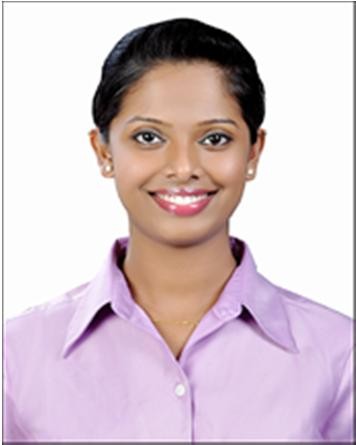 Janice.364107@2freemail.com   CAREER SUMMARYA motivated, resilient and compellingly persuasive individual with 10+ years of experience who loves nothing more than helping customers resolve their problems or find things that they want. I am a service oriented professional who is very confident when handling enquiries, complaints, and communications. I am a team player, who is able to work to timely demands and effectively manage multiple workloads. I am looking for a suitable position with a company that has a unique spirit and which not only believes in giving people the opportunity to do a great job, but will also support them in achieving their future ambitions.Areas of Expertise& Personal SkillsCustomer satisfactionInterpret  customer feedbackManaging customer dataCustomer solutionsCustomer rapportResolving problemsExcellent communicatorGood problem solver / Attention to detailHonest & hardworkingProfessional QualificationsFirst Aid QualifiedDiploma in Customer ServiceDiploma in Aviation, Hospitality & Travel ManagementAcademic QualificationsBachelor of Business Management, Apex Institute of Management, Mangalore, IndiaDiploma in Aviation, Hospitality & Travel Management, Frankfinn Institute of Airhostess Training, Bangalore, IndiaWORK EXPERIENCEQ5 Arch Engineering ConsultanciesSeptember 2015 – PresentExecutive SecretaryScreen and direct calls and visitors.Handle confidential documents ensuring they remain secure.Maintained construction documentation, project plans and files.Initiate relevant action such as replying to requests by sending a form letter/e-mail, arranging meetings or compiling recurring reports.Maintain company database of projects.Maintaining expense report, employees file, annual/absence leave template, payment request template.Process and follow up with employee insurance, trade license renewal, company establishment card.Petty cash process for paying/recording transactions and manage payroll of all the employees. Filing – payment vouchers, receipt vouchers, invoices, company documents, records, reports and quotations.Le Royal Meridien Beach Resort & Spa (Starwood properties), Dubai April 2010 - August 2015Customer SupportTo provide prompt, efficient and professional service for guest, making sure of meeting guest’s requirement.Ensuring the team stay motivated to complete their day to day task.Conducting one-on-ones and performing development plans, attrition management and absenteeism management.Mentoring the new trainees with their job tasks and monitoring their calls.Scheduling the rosters and providing feedbacks.Maintaining weekly status report and a daily productivity report.Providing hospitality solutions and relationship management with customers.Dealing efficiently with queries and complaints from customersTo respond and ensure the safety of staff/ guest and property of the hotel.To ensure that the request of the guest will be delivered fast and accurate.To have right attitude and a professional approach towards all our guests.Monitors automated systems including fire alarms and telephone equipment when engineering and maintenance department is closed.Accenture PVT Ltd, Bangalore, India Feb 2007- Mar 2010Customer ManagerProviding advice on making a claim and the processes involved;Processing new insurance claims notifications;Collecting accurate information and documents to proceed with a claim;Analyzing a claim made by a policymaker;Guiding policyholders on how to proceed with the claim;Contacting trades people from a network of approved professionals and arranging for them to make repairs on the policyholder's vehicle;Monitoring the progress of a claim;Investigating potentially  fraudulent claims;Identifying reasons why full payment may not be made;Ensuring fair settlement of a valid claim;Building relationships with loss adjusters, forensic accountants and solicitors, as well as other legal/claims professionals;Ensuring the customer is treated fairly and that the customer receives excellent service in accordance with industry and company guidelines;Handling any complaints associated with a claim;Personal DetailsDate of Birth: Aug 11, 1988 Marital Status: MarriedVisa Type: Residence VisaInterests: Music, Cooking, Dancing & Travelling Languages: English, Hindi, Konkani, Tulu & Kannada.